от 19 октября 2015 года									     № 456-рОб утверждении  технологической схемы предоставления муниципальной услуги «Предоставление информации об объектах недвижимого имущества, находящегося в муниципальной собственности и предназначенных для сдачи в аренду»В соответствии с Федеральным законом от 27.07.2010 года № 210-ФЗ «Об организации и предоставлении государственных и муниципальных услуг», Уставом городского округа город Шахунья Нижегородской области:1. Утвердить прилагаемую технологическую схему предоставления муниципальной услуги «Предоставление информации об объектах недвижимого имущества, находящегося в муниципальной собственности и предназначенных для сдачи в аренду».2. Начальнику общего отдела администрации городского округа город Шахунья Нижегородской области  обеспечить размещение настоящего распоряжения на официальном сайте администрации городского округа город Шахунья Нижегородской области. 3. Контроль за выполнением настоящего распоряжения возложить на первого заместителя главы администрации городского округа город Шахунья Нижегородской области А.Д. Серова.Глава администрации городскогоокруга город Шахунья								        Р.В.КошелевУТВЕРЖДЕНАраспоряжением администрации 
городского округа город ШахуньяНижегородской областиот 19.10.2015 года № 456-рТехнологическая схема предоставления муниципальной услуги"Предоставление информации об объектах недвижимого имущества, находящегося в муниципальной собственности и предназначенных для сдачи в аренду "___________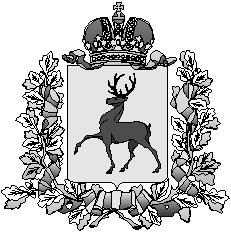 Администрация городского округа город ШахуньяНижегородской областиР А С П О Р Я Ж Е Н И ЕРаздел 1. "Общие сведения о муниципальной услуге"Раздел 1. "Общие сведения о муниципальной услуге"Раздел 1. "Общие сведения о муниципальной услуге"Столбец1Столбец2Столбец3№ПараметрЗначение параметра/состояние1231.Наименование органа, предоставляющего услугуКомитет муниципального имущества и земельных ресурсов городского округа город Шахунья Нижегородской области2.Номер услуги в федеральном реестре100004549723.Полное наименование услугиПредоставление информации об объектах недвижимого имущества, находящегося в муниципальной собственности и предназначенных для сдачи в аренду4.Краткое наименование услугиПредоставление информации об объектах недвижимого имущества, находящегося в муниципальной собственности и предназначенных для сдачи в аренду5.Административный регламент предоставления муниципальной услугиПостановление администрации городского округа город Шахунья от 28.05.2015 года № 6536.Перечень "подуслуг"Нет7.Способы оценки качества предоставления государственной услугиНет